ŠKOLNÍ VZDĚLÁVACÍ PROGRAM ŠKOLNÍ DRUŽINYPracoviště Rašínova 3Č. j.: 13.01/01092018;  Počet stran:               Počet příloh: 0OBSAHHusova 17, 602 00 BrnoIdentifikační údaje	3Charakteristika školní družiny	4Podmínky	6Personální podmínky	6Popis materiálních podmínek	6Bezpečnostní a hygienické podmínky	6Bezpečnost práce a ochrana zdraví	7Ekonomické podmínky	8Podmínky přijetí a ukončení docházky do ŠD……………………………………………………………. 8Charakteristika školního vzdělávacího programu	9Cíle zájmového vzdělávání	9Cíle výchovně – vzdělávací práce ve školní družině	9Délka zájmového vzdělávání	10	Obsahy a formy činnosti ve školní družině, plánování	10	Výchovné a vzdělávací strategie	12	Průřezová témata	14	Obsah a jeho orientační rozdělení	15Evaluace školní družiny	17Obsah vzdělávacího programu školní družiny	19Tematický okruh I. - Místo, kde žijeme	20Tematický okruh II. - Lidé kolem nás	21Tematický okruh III. - Lidé a čas	22Tematický okruh IV. - Rozmanitosti přírody	23Tematický okruh V. - Člověk a jeho zdraví	24Analýza-hodnocení podmínek pro činnost ŠD	25Identifikační údajePředkladatelNázev školy	Základní škola a mateřská škola Brno, Husova 17, příspěvková organizaceAdresa školy	Husova 17, č. p. 219	602 00 BrnoIČO	60556188IZO	060556188REDIZO	600 108 261Ředitel školy 	Mgr. Roman TlustošZástupce ředitele školy 	Mgr. Marcela Nečasová, zástupkyně pro I. stupeň	Mgr. Eva Moškvanová, zástupkyně pro II. stupeňKoordinátor ŠVP	Mgr. Eva MoškvanováKontaktyTelefon	542 212 689 – ředitelna	542 213 946 – I. stupeň	542 214 899 – II. stupeň	542 214 470 – MŠ JánskáFAX	542 212 689E – mail	podatelna@zshusovabrno.czWebové stránky školy	www.zshusovabrno.czZřizovatel školy           Název	Statutární město Brno				   Městská část Brno – střed Adresa	Dominikánská 3	601 69 Brno          Telefon	542 526 111          E-mail	podatelna@stred.brno.cz          Webové stránky	www.stred.brno.czPlatnost dokumentu:Od 1. 9. 2022Tato verze byla schválena a projednána pedagogickou radou dne: 31. 8. 2022a schválena ředitelem školy.Charakteristika školní družinyŠkolní družina tvoří ve dnech školního vyučování a výchovou v rodině mezistupeň. Navazuje na základní školu (dopolední vyučování) a vědomosti žáků dále rozvíjí, prohlubuje či upevňuje. Školní družina zabezpečuje zájmové vzdělávání (činnosti), odpočinek a rekreaci žáků. Činnost družiny je určena pro žáky 1. – 5. ročníku základní školy.Naše školní družina je zřízená jako součást právního subjektu Základní školy a mateřské školy Brno, Husova 17, příspěvkové organizace, budova Rašínova 3.Žáci ve školní družině (dále jen ŠD) jsou rozděleni do sedmi oddělení. Žáci jsou do oddělení rozdělovány různě, záleží na počtu přihlášených žáků z jednotlivých tříd, možnosti využití heren školní družiny apod. Kapacita 210 žáků, 7 odděleníProvoz6.15 -17.00 (s dopoledním přerušením provozu dle rozvrhu)Časový harmonogram dne06.15 - 07.45 hod	 ranní oddělení-spontánní a odpočinková činnost11.40 - 13.45 hod	obědy, pravidelná činnost, odpočinková činnost, kroužky školní družiny13.45 - 15.00 hod	činnost mimo školu-vycházky, pobyt v tělocvičně či na školním dvoře, příležitostné akce.15.00 - 17.00 hod	spontánní a odpočinková činnost, probíhají odpolední kroužky v rámci školní družiny, příprava na vyučování Naše školní družina:vzdělává formou zájmových, vzdělávacích a spontánních činností, relaxací a odpočinku, výchovou a hrouje důležitý partner rodičů a školymá důležitou roli v prevenci sociálně patologických jevů u žáků podporuje citové vztahy k lidem, k přírodě, učí je chránit si své zdraví, vede je k otevřené komunikaci, schopnosti spolupracovat a respektovat druhéhoučí poznávat naši kulturu, diskutují také o kulturách zemí, ze kterých žáci pocházejí snaží se dobře poznat, pochopit jeden druhého, své odlišnosti i podobnosti, dozvědět se více o slušném chování, a to ve škole i mimo ni respektuje individuální schopnosti a dovednosti žákůvede žáky k tvořivosti a rozvíjí jejich estetické vnímánísnaží se vytvářet a podporovat vhodné klima školí družinyrozvíjí u žáků jejich schopnost rozhodování, hodnocení a sebehodnocenívčas informuje žáky i jejich rodiče o činnostech ve školském zařízenívytváří příležitosti pro čtenářské chvilky a kladnému vztahu ke čtenářstvíŽákům se speciálními vzdělávacími potřebami bude podle stupně a charakteru jejich znevýhodnění při jejich začleňování do volnočasových aktivit věnována průběžná zvláštní pozornost. Pro rozvoj nadaných jedinců bude školní družina nabízet další doplňkové aktivity v oblastech jejich zájmů.Škola nabízí jako doplňkovou činnost volnočasové aktivity pro žáky – zájmové kroužky, které jsou určeny i pro žáky nenavštěvující školní družinu:náboženství jazyk – angličtina hrousportovní – házená, florbalhudební a přírodovědný kroužek, mažoretky – dle možností personálního zajištěníve spolupráci s DDM Helceletova probíhají další zájmové kroužkyPodmínky Personální podmínkyVýchovně-vzdělávací činnost ve školní družině zajišťuje sedm plně kvalifikovaných vychovatelek. Každá vychovatelka se specializuje na různou činnost - např. výtvarnou, rukodělnou, jazykovou, tělovýchovné aktivity. Vychovatelky se sebevzdělávají průběžně, účastní kurzů. Každá vychovatelka by si sama měla vymezit, ve které oblasti by chtěla prohloubit své vzdělání.Nová nastupující vychovatelka musí být dostatečně seznámena se způsobem výchovně-vzdělávací práce.Výše úvazků vychovatelek se mění dle konkrétní potřeby školní družiny.Nově působí ve školní družině asistent pedagoga na 10 hodin týdně, který pomáhá žákovi se speciálními vzdělávacími potřebami začlenit se do skupiny v rámci volnočasových aktivit.Popis materiálních podmínek Školní družina má k dispozici 3 herny a 5 učeben, ve kterých probíhá veškerá činnost.Počet heren není stálý, mění se dle počtu tříd.Do heren, aby byly plně využívány, jsou umisťovány žáci nižších ročníků, jelikož mají kratší vyučování. Herny ŠD jsou vybaveny odpovídajícím nábytkem, lavicemi a židličkami, stolními hrami, časopisy, knihovnou, kobercem, sedačkami, k dispozici je také elektronika-rádia s CD přehrávači, v učebnách lze využívat interaktivní tabule pod vedením vychovatelky. Nově ŠD využívá kuchyňku v prostorách školní družiny.V učebnách má ŠD k dispozici skříně, kde mají žáci pomůcky pro chvíle odpočinku i pro různá zaměstnání, v některých učebnách možnost práce s počítačem.Vychovatelky ŠD mají k dispozici kabinet, kde mají sportovní náčiní, knihovnu a skříně s dalšími materiály pro práci a potřebu ŠD. Dále může ŠD využívat další prostory základní školy jako např. tělocvična, výtvarný ateliér. Mimo budovu školy plně využívá školní dvůr, keramickou dílnu v budově II. stupně ZŠ Husova 17.ŠD v odpoledních hodinách využívá tělocvičnu, pro pobyt venku má k dispozici školní dvůr, na vycházku žáci chodí do přilehlých parků-sportovní vybavení: míče na kopanou a vybíjenou, skákací gumy, létací talíře, švihadla, softball, kuželky, křídy a lékárničku první pomoci.Bezpečnostní a hygienické podmínkyvhodně zvolená struktura režimu žáků-dostatek relaxace, aktivní pohyb, týdenní skladba zaměstnánípitný a stravovací režim-dle potřeb žáka zdravé prostředí užívaných prostorů ŠD-vybavení, odpovídající světlo, teplo, bezhlučnost, čistota, větrání, rozměry nábytkuochrana žáků před úrazy-opakovaně žáky poučovat o bezpečném chováníoznačení všech nebezpečných předmětů a prostordostupnost prostředků první pomocipsychosociální podmínky-příznivé sociální klima, otevřená komunikace, úcta, tolerance, respektovat potřeby jedince, věková přiměřenost, motivující hodnocení, dostatečná zpětná vazba, ochrana žáků před násilím a šikanou a dalšími patologickými jevy, spoluúčast žáků na chodu školy, informovanost žáků i rodičů o činnosti ŠDBezpečnost práce a ochrana zdravívšichni žáci se chovají při pobytu ve škole i mimo školu tak, aby neohrozili zdraví a majetek svůj ani jiných osobžákům není v době mimo vyučování dovoleno zdržovat se v prostorách školy, pokud nad nimi není vykonáván dozor způsobilou osoboukaždý úraz, poranění či nehodu, k níž dojde během pobytu žáků ve školní budově nebo mimo budovu při akci pořádané školou, žáci hlásí ihned vyučujícímu nebo pedagogickému dohleduvychovatelé školní družiny provedou prokazatelné poučení žáků na počátku školního roku všichni zaměstnanci školy jsou při vzdělávání a během souvisejícího provozu školy povinni přihlížet k základním fyziologickým potřebám žáků a vytvářet podmínky pro jejich zdravý vývoj a pro předcházení vzniku sociálně patologických jevů, poskytovat žákům nezbytné informace k zajištěn bezpečnosti a ochrany zdraví pedagogičtí zaměstnanci dodržují předpisy k zajištění bezpečnosti a ochrany zdraví při práci a protipožární předpisy; pokud zjistí závady a nedostatky, ohrožující zdraví a bezpečnost osob, nebo jiné závady technického rázu, nebo nedostatečné zajištění budovy, je jejich povinností informovat o těchto skutečnostech nadřízeného a v rámci svých schopností a možností zabránit vzniku škody pedagogičtí zaměstnanci sledují zdravotní stav žáků a v případě náhlého onemocnění žáka informují bez zbytečných průtahů vedení školy a rodiče postiženého žákapedagogičtí zaměstnanci při úrazu poskytnou žákovi nebo jiné osobě první pomoc, zajistí ošetření žáka lékařem; úraz ihned hlásí vedení školy a vyplní záznam do knihy úrazů, případně vyplní předepsané formuláře; ošetření a vyplnění záznamů zajišťuje ten pracovník, který byl jeho svědkem nebo který se o něm dověděl prvnípedagogičtí a provozní pracovníci školy nesmí žáky v době dané rozvrhem bez dozoru dospělé osoby uvolňovat k činnostem mimo budovu, nesmí je samotné posílat k lékaři atd.; škola odpovídá za žáky v době dané rozvrhem činnosti družiny bezpečnost a ochranu zdraví žáků při akcích a vzdělávání mimo místo, kde se uskutečňuje vzdělávání, zajišťuje škola vždy nejméně jedním zaměstnancem školy – pedagogickým pracovníkempro činnost ŠD platí stejná ustanovení o BOZP jako ve školním řádu, pokud ŠD pro svoji činnost využívá odborné učebny (např. tělocvična, keramický ateliér), řídí se příslušnými řády pro tyto učebnyžáci přihlášení do ŠD jsou poučeni o BOZP a záznam o poučení je uveden v třídních knihách jednotlivých odděleníEkonomické podmínkypříspěvek rodičů žáka na částečnou úhradu neinvestičních nákladů ve školní družině činí 250,- Kč měsíčně za jednoho žáka. Platí se převodem. materiál pro ŠD nakupujeme průběžně (papíry, lepidla aj. pomůcky), hračky a hry dle potřeby ŠDtato částka platí pro každého dalšího žáka v případě docházky sourozenců do školní družiny výše úplaty je stanovena předem na celý školní rok, platí se jednorázově v měsíci září. rodiče platí bezhotovostním způsobem platbou přes edookitvedoucí vychovatelka pravidelně kontroluje placení úhrady v součinnosti s ekonomkou školy, pokud jsou rodiče v prodlení s placením, jedná s nimiÚplata může být snížena nebo prominuta:a) Žákovi, pokud je společně posuzovanou osobou pro nárok na hmotnou nouzi, který pobírá jeho zákonný zástupce nebo jiná oprávněná osoba.b) Žákovi, pokud má nárok na příspěvek na úhradu potřeb žáka v pěstounské péči a tento příspěvek nebo jeho část je vyplácena.c) Pokud zákonný zástupce prokáže řediteli školy, že má nárok na některý příplatek uvedený v předchozích odstavcích – tzn. doloží příslušné potvrzení úřadu.Ředitel školy podle vyhlášky č. 74/2005 Sb., o zájmovém vzdělávání, v platném znění, a podle ustanovení školského zákona č. 561/2004 Sb., v platném znění, rozhodne o snížení nebo prominutí poplatku. Prominutí úlevy není nárokové. Údaj o snížení nebo prominutí poplatku je veden v dokumentaci žáka ve ŠD.Pokud za žáka není zaplacen poplatek, vedoucí vychovatelka ŠD o tom uvědomí ředitele školy nejpozději do jednoho měsíce. Ředitel školy může rozhodnout o případném vyloučení žáka ze ŠD.Zájmové kroužky ŠD mají účastníci zájmového vzdělávání zdarma.V případě odhlášení ze ŠD (stěhování, změna rodinných podmínek apod.) je částka s poměrným krácením vrácena zákonným zástupcům zpět v případě vyžádání.Podmínky přijetí a ukončení docházky do ŠDŽák je zařazen do školní družiny pouze na základě písemné žádosti zákonného zástupce dítěte (tzv. zápisní lístek), kde musí být vyznačen čas, kdy dítě odchází domů samostatně i s doprovodem, které dítě vyzvedává. Odhlášení dítěte z družiny musí být taktéž učiněno písemnou formou jeho zákonným zástupcem. Při opakovaném porušení Vnitřního řádu školní družiny může být žák z docházky ŠD vyloučen ředitelem školy. Charakteristika školního vzdělávacího programu Cíle zájmového vzděláváníČinnost ŠD vychází z pedagogiky volného času, připravuje žáky na život a rozvíjí jeho osobnost, aby byl vybaven poznávacími schopnostmi, sociální způsobilostí, mravními hodnotami, získával informace pro výkon př. povolání a učení v průběhu celého života.Naší snahou je vytvořit místa:pro radostpro rozvoj osobnosti, tvořivostipro posilování sebevědomípro zájmové vzdělávání, vyžití žáků mimo vyučovánípro multikulturní výchovupro přispění k výběru možností aktivního vyplnění volného času žákůpro komunikaci vychovatelek a rodičůpro čtenářstvíNaše cíle jsou:motivovat k zájmovým činnostemkompenzovat zátěž během školního vyučováníosvojit si názory, schopnosti a dovednosti, které umožní jedinci zvládnout současný i budoucí životrozvíjet dovednosti v různých činnostechnaučit vztahu k vlastnoručně vytvořenému výrobkuvést k vzájemné toleranci v kolektivuschopnost respektovat práci a úspěchy vlastní i druhýchpěstovat základní pohybové dovednosti a schopnosti v různých podmínkách odpočinku, rekreace a zájmové činnostipozorovat přírodu, chránit ji a vést ostatní žáky k její ochraněvybavit je sociálními a poznávacími způsobilostmivybavit je mravními hodnotami pro osobní životvycházet ze zásad o bezpečnosti a ochraně zdravívyužívat dětské zvídavosti k samostatnému myšlení a tvoření vlastních prací (uvědomění si citu k vytvořené věci) rozvíjet kamarádství, vést ke komunikacipodílet se na vytváření pozitivního vztahu ke čtenářstvíCíle výchovně – vzdělávací práce ve školní družiněCílem výchovně-vzdělávací činnosti je všestranný, harmonický rozvoj člověka za pomoci složek výchovy: rozumové, mravní, tělesné, estetické a pracovní.Rozvoj osobnosti žáka je komplexní rozvoj vědomostí, dovedností, návyků, aktivní zájem o dění v okolí, rozvoj komunikace, sociálních kontaktů, zvídavosti, odvahy projevit se, umět zaujmout postoj k určité situaci. Posilovat v žácích zdravé sebevědomí, sebejistotu. Umět se přizpůsobit životu ve skupině a umět se i podřídit. Naučit se jednat a žít v duchu základních lidských a etických hodnot.Základním cílem je:-	rozvoj žáka, jeho učení a poznávání-	osvojování si základů hodnot-	získávání samostatnosti-	vychovávat k smysluplnému využívání volného času a vybavovat žáky dostatkem námětů pro naplňování volného času.Délka zájmového vzděláváníZájmové vzdělávání probíhá od září do června, v době prázdnin i mimořádného volna je provoz ŠD přerušen. Tato skutečnost je vždy projednána se zřizovatelem. Zákonní zástupci jsou v dostatečném předstihu informováni o přerušení provozu.Obsahy a formy činnosti ve školní družině, plánováníČasový plánJen zřídka navštěvují jednotlivá oddělení družiny žáci jednoho ročníku či třídy, proto nevymezujeme činnosti pro konkrétní věkové stupně.Vychovatelky budou z nabízených činností, akcí nebo aktivit vybírat adekvátní činnosti pro jejich vlastní oddělení. ŠVP není tedy ročním plánem, ale má širší záběr a snažíme se, aby obsahoval program činností alespoň na dobu jednoho vzdělávacího cyklu. Výhodou programu sestaveného na celý vzdělávací cyklus je jeho operativnost, možnost kreativně reagovat na změny podmínek a kombinovat či přesouvat témata během celé docházky žáků do ŠD. Důležité bude jednotlivé činnosti plánovat, uskutečňovat je, hodnotit a současně sledovat, které kompetence žáci získávají či rozvíjí. A také jejich návaznost. ŠVP není dogma, průběžně s ním pracujeme a na základě evaluace jej můžeme doplňovat, obměňovat či pozměnit.Pravidelná činnosttýdenní skladba zaměstnání-představuje zejména organizované aktivity zájmového či tělovýchovného charakterupráce vlastních zájmových útvarůPříležitostné akcepřesahují rámec jednoho oddělení a nejsou zahrnuty do skladby týdenní činnosti, připravují je všechna oddělení družiny a někdy jsou určena i rodičům či veřejnosti-například vánoční jarmark, návštěva divadla, výlety, sportovní soutěže, hudební soutěž, karnevalOdpočinková činnostklidová část: četba na pokračování, odpočinek na kobercích, odpočinkové hry, kompenzace zátěže z vyučováníaktivní odpočinek: rekreační činnosti-závodivé hry při pobytu venku, zájmové činnosti Spontánní činnostkaždodenní individuální činnosti-vyprávění, vlastní aktivita žáků, volné hry žáků-spontánní hry v rámci ranního pobytu žáků nebo koncové družině, kdy jsou slučována odděleníPříprava na vyučovánídidaktické hry, doplňovačky, hádanky a pranostiky, rébusy, křížovky, tematické a naučné vycházky, které upevňují poznatky z vyučování, procvičování učiva formou soutěží, vycházky zaměřené na přírodu, historii, bezpečnost silničního provozu, vysvětlování informací, možnost vypracování domácích úlohZákladním prostředkem práce ve školní družině je hra, která přináší kladné emoce, navozuje nové zážitky a využívá prvky zážitkové pedagogiky.	Společensky prospěšná činnostje zaměřena na upevňování hygienických návyků (stolování, péče o osobní věci, osobní hygienu), na společné kolektivní úkoly jako je péče o čistotu prostor a pořádku v ŠD, její výzdobu, obměny nástěnek atd.U všech činností vycházet ze čtyř základních typů učení:učit se znát 	- získávat vědomosti, objevovat nové cíle, poznatky, umět je dávat do souvislosti, řešit problémy a rozebírat jeučit se jak na to-získávání zkušeností, dovedností a návyků potřebných pro život, učit se komunikovat s vrstevníky i dospělými osobamiučit se žít společně-mít porozumění pro jiné, umět naslouchat, vědět, že všichni mají práva a povinnosti, osvojit si základy společenského chování, společně řešit problémy, chovat se jako člen týmu, rozvíjet empatiiučit se být-rozvíjet kvalitu osobnosti žáka, budovat vlastní hodnotový systém, pěstovat zdravý životní styl, učit se správným životním návykůmU všech činností respektovat věk a rozdílné dispozice u žáků. Budovat a rozvíjet jejich samostatnost, plánování a hodnocení činností. Správně je motivovat k dané činnosti, vytvořit příjemné a vstřícné prostředí ve ŠD. Postupně budovat vzájemné kladné city, důvěru ve vztazích mezi žáky a paní vychovatelkou. Pěstovat kladné mezilidské vztahy.Výchovné a vzdělávací strategieŠkolní družina navazuje a rozvíjí u žáka kompetence v programu školního vzdělávání.Klíčové kompetenceKlíčové kompetence představují souhrn vědomostí, dovedností, schopností, postojů a hodnot. Představují cílové stavy, k jejichž naplňování by mělo veškeré vzdělávání směřovat.Mezi klíčové kompetence patří:Kompetence k učeníChuť se učit, dokončení započaté práce, kladení si otázek a hledání odpovědí, vyhledávání informací z různých zdrojů (knih, encyklopedií, časopisů, internetu), prezentovat výsledky své práce, zhodnotit výsledky své práce a diskutovat o nich, správně si osvojovat slovní zásobu, pracovat s portfoliem (sebehodnocení-naučit se pod vedením vychovatele a běžně v životě využívat, autonomní učení, vnímat vlastní pokrok za určitou dobu).Kompetence k řešení problémůVnímat a pochopit problém, řešit ho sám nebo s pomocí, odhalit příčiny problémů, chápat jeho následky, nacházet více cest k řešení problémů, hledat souvislosti, ověřit si správnost řešení problémů v praxi, vyjádřit souhlas i nesouhlas s názorem druhých při kolektivním řešení problémů, nést zodpovědnost za svá rozhodnutí, uplatňovat intuici, fantazii, improvizaci při řešení problémů.Kompetence komunikativníOvládá řeč, bez ostychu komunikuje s ostatními žáky a dospělými, naslouchat a snažit se porozumět, umět se zapojit do diskuse, vyjadřuje své pocity, obohacuje svoji slovní zásobu, komunikuje bez zábran, naslouchá mluvenému slovu mezi sebou, neskáče do řeči, vytváření čtenářských návyků.Kompetence sociální a interpersonálníSamostatné rozhodování o činnosti, příčiny a nálady, odpovědnost za své rozhodnutí,  rozpoznání co je vhodné a co ne, dokáže se podřídit většině, být ohleduplný k ostatním, vnímat potřeby druhých, vnímání spravedlnosti a nespravedlnosti, rozezná agresivitu, šikanu, dokáže se prosadit, nebo o svém problému říci, respektuje ostatní a nevnucuje jim svoji vůli, umět říci ne k nevhodným nabídkám, tolerance a empatie, utvářet pozitivní představu o sobě samém-zdravé sebevědomí.Kompetence občanské, činnostní a pracovníUčí se plánovat, organizovat, řídit, hodnotit, odhadovat rizika svých činů, dbát na zdraví své i druhých, být citlivý vůči nespravedlnosti, vytvářet pocit bezpečí a jistoty, vnímat a kontrolovat odlišnosti, navazovat na tradice, historii, památky, chovat se šetrně k prostředí, památkám, přírodě, dodržovat bezpečnost práce, respektovat dohodnutá pravidla, dodržovat řád herny (učebny).Umí si vybrat zájmové činnosti dle vlastních dispozic a rozvíjí své zájmy v organizovaných skupinách i individuálních činnostech, formuje si správné pracovní návyky, umí si vybrat vhodné nabídky na využití svého volného času.Kompetence k trávení volného časuUmí si vybrat činnost přiměřenou vlastním schopnostem, rozvoj v individuálních činnostech, umí odmítnout nevhodnou nabídku, umí se vhodně zařadit do hry, nebojí se překážek.Požadavky pro volný časpožadavek pedagogického ovlivňování volného časuk veškeré činnosti ve ŠD paní vychovatelka žáky vhodně motivuje, navozuje určité situace, žáky chválí, vyhodnocuje jejich výkony a oceňuje je, aby všichni žáci byli úspěšní, všechny pochválí, naplňuje jejich volný čas přiměřenými aktivitami, vytváří nabídku činností, ze kterých si žáci vybírajípožadavek dobrovolnostičinnost musí být přiměřená věku a dovednosti žáka, vhodnou motivací vzbudit u žáka zájem o danou činnost, přijmout činnost za svoji, možnost zapojení všech žákůpožadavek aktivityčinnost volit tak, aby se jí mohly účastnit všichni žáci a byly v ní svým způsobem úspěšné. Žáci by se měli podílet na plánu aktivit, na jejich realizaci a hodnocenípožadavek zajímavosti a zájmovostičinnosti dělat různorodé a pestré, jiné než při vyučování, vycházet ze zájmu žáků, ty se mění a podléhají náladám, činnost prezentovat zajímavou formou - kolektiv spolupracující než soutěžícípožadavek citlivosti a citovostičinnost by měla vyvolávat kladné emoce, radost žáků z objevování a překonávání překážek, citlivě a individuálně přistupovat k činnosti žákůpožadavek seberealizacenechat žáky realizovat činnost podle jejich uvážení, nechat je vytvářet, z vykonané práce mít radost a uspokojení, vytvářet zdravé sebevědomíPrůřezová témataPrůřezová témata, jejich tematické okruhy se prolínají a jsou začleňovány celkovou činností školní družiny.osobní a sociální výchova	osobnostní rozvoj	sociální rozvoj	morální rozvojvztah k zvířatům, přírodědobré vztahy k ostatní, k sobě, ke světulidské setkání, psychické zdravíjazykpraktické životní dovednostikomunikace – při řešení úkolů, ochrana zdraví, smyslové vnímáníhodnocení vlastních i cizích postojůuskutečňování:	hry v kolektivu, společné výrobky, vycházky, cvičení, společné akce a soutěže např. karneval, sportovní odpoledne,                                  „Pexesový král“, „Zlatý slavík“.výchova demokratického občanaúcta k zákonům, schopnost kritického myšleníschopnost orientace, důstojnost, řešení, respekt, uvědomování si svých povinností a práv, vhodná komunikacezodpovědnost, povinnost, spravedlnost, tolerance, kritika, práva, porozumění, řešeníuskutečňování:	při pobytu ve škole (jídelna, chodba, třída), klima třídy i ve školní družině-kamarádi a jejich výběr, dialogy, zapojení                                 do celku, zkušenosti žáků.výchova k myšlení v evropských souvislostechdodržování lidských práv, odlišnost mezi národy, Evropská uniemezinárodní porozumění, svobodná vůle, morálka, právomyšlení, tvořivost, kritika, zodpovědnost, racionalitauskutečňování:	zkušenostmi a poznatky z běžného života, poznatky z historie,		           situace v rodině, městě či obci a okolí, člověk a jeho svět, člověk                             a společnost, člověk a příroda, rodný jazyk, cizí jazyk, člověk a                             zdraví – olympiády a jejich účast na nich, různé národy, ideje,	                      informace z médií, internet, mobily.multikulturní výchovaspravedlnost, tolerance, rozmanitost, solidaritacharakteristika různých kultur i své vlastníuskutečňování:	rovnocennost, rasová snášenlivost, všichni se cítí rovnocenně,sociální a náboženské rozdíly, stejná práva na vztah žáků z různých národů (kultur) a etnických skupin, vzájemné respektování, společné aktivity a spolupráce.environmentální výchovavztah člověka a přírodyvztah člověka k životnímu prostředíekosystémy – les, pole, voda, města a vesnicezákladní podmínky života: ovzduší, půda, voda, energie, ochrana druhů, přírodních zdrojůochrana kulturních památek a přírodyřešení problémů životního prostředí – v zemědělství a ekologii např. odpady, průmysl, doprava rozvoj lidské civilizace, hodnotové orientace, životního styluzachovávat život, odstraňovat vše, co by ho mohlo ohrožovatuskutečňování:	člověk a zdraví – vliv prostředí, člověk a společnost – souvislosti                                                  při rozvoji, člověk a práce – vztah člověka k prostředí,	člověk a příroda – postavení člověka, zákonitosti, udržení podmínek                                   života, kultura a umění – jednání lidí, životní styl.mediální výchovamá vliv na chování jedinců, životní styl a její kvalitavelký zdroj poznatků, prožitků, zkušenostíschopnost zpracovat podněty-vyhodnotit, využít, analyzovat, nabídnout řešení, sdělit jerozvoj jazykové komunikacepráce v týmupostavení médií ve společnosti a její sdělování (časopis, rozhlas), práce v týmunaplnění různých potřeb – vzdělání, informace, trávení volného časuuskutečňování:	člověk a společnost, umění a kultura – vztah člověka a prostředí,			člověk a práce – akce ve prospěch životního prostředí.Obsah a jeho orientační rozděleníJazyk a jazyková komunikaceDodržování zásad správné komunikace (rozhovor s kamarádem, učitelem, rodičem, cizím člověkem), čtení pohádek, jejich vyprávění, dramatizace jednoduchých pohádek, loutkové divadlo, didaktické hry, učení básniček, četba dětských časopisů a encyklopedií, luštění křížovek, čtení knih a následná beseda o přečteném, poslech pohádek z CD, sledování dětských filmů a pohádek.Matematika a její aplikaceMatematické soutěže a hry, řešení reálných početních situací, doplňování do sítě (sudoku), ve spolupráci s učitelkami rozvoj matematických dovedností formou soutěží a her.Informační a komunikační technologieVzájemná komunikace mezi žáky, mezi žáky a dospělými, samostatné vyřizování jednoduchých úkolů, seznámení s počítačem a internetem, co je možno pomocí internetu zjistit, seznámení se s některými periodiky, práce se slovníkem a encyklopedií.Člověk a jeho světRozvoj poznatků, dovedností, zkušeností získané ve výchově v rodině, žáci se učí pozorovat a pojmenovat děje a jevy, jejich vzájemné vztahy a souvislosti, utváří se jejich ucelený obraz světa. Poznávají sebe a okolí, učí se vnímat lidi a vztahy mezi nimi, učí se vyjadřovat své myšlenky, názory-formou her.Člověk a přírodaSledování přírody v jednotlivých ročních období, její vliv na člověka, péče o květiny doma i ve škole, neničit přírodu kolem nás pozorování květin, rostlin, vycházky do okolí školy, pozorování přírody v lese a zahradách, besedy o přírodě, o ochraně životního prostředí, soutěže a kvízy, využití časopisů, knih, encyklopedií, VHS s přírodní tématikou, návštěva ZOO, návštěva výstav léčivých rostlin, exkurze do skleníků, hry v přírodě, stopovaná, poznávání krásy přírody na školách v přírodě, stavba domečků z přírodních materiálů, pozorování živočichů, ptáků, atlasy zvířat, určování rostlin podle atlasu, výroba herbáře.Umění a kulturaSeznamování žáků prostřednictvím činností s výrazovými prostředky, jazykem hudebního, výtvarného, dramatické a literární umění-hudebně pohybové hry, návštěva divadelních představení, tematických výstav, samotná výtvarná a pracovní činnost žáků, poznávání písní na základě poslechových ukázek.Člověk a zdravíBesedy s žáky o zdraví, důležitost hygienických návyků, zdravý způsob života a péče o zdraví, tělesná a duševní hygiena, režim dne. Význam pohybu pro zdraví-tělesná výchova, pohybové hry a aktivity s různým zaměřením.Člověk a svět práceVést žáky k pozitivnímu vztahu k práci a odpovědnosti za ni, osvojování základních pracovních dovedností a návyků, vytrvalost a soustavnost při práci, uplatňování tvořivosti a vlastních nápadů při pracovní činnosti.EVALUACE ŠKOLNÍ DRUŽINYVnitřní evaluační procesy probíhají na úrovni:individuální-každá vychovatelka si průběžně hodnotí vlastní práci a snaží se o sebereflexi činnosti a evaluaci vzdělávacího procesutýmová-evaluaci provádí kolektiv vychovatelek, který hodnotí svou vlastní činnost; v případě potřeby se podílí na úpravě ŠVPvedení školy-výchovnou práci v ŠD hodnotí vedení školyevaluace školní družiny je součástí hodnocení školy-co se povedlo/nepovedločinností družiny jako specifického školského zařízeníprací jednotlivých oddělení družinypůsobením činností a vychovatelek na jednotlivé žákyDélka a časový plán vzdělávání, organizace ŠDŠkolní vzdělávací program školní družiny je vytvořen na jeden vzdělávací cyklus. Navazuje na školní vzdělávací plán pro 1. stupeň ZŠ Člověk a jeho svět.Hodnocení žáků a evaluaceHodnocení je součástí výchovné činnosti. Formulujeme jej tak, aby podporovalo vývoj a podněcovalo aktivitu žáků. Hodnocení se provádí během celého škol. roku a snažíme se, aby se vztahovalo ke klíčovým kompetencím a současně s tím i k dosahování očekávaných výstupů.Podmínkou hodnocení je neustálé poznávání žáka. Cílem hodnocení je žáka nezraňovat, ale podněcovat jej k co nejlepším výsledkům, aby byl posilován kladný vztah k vlastnímu zájmovému vzdělávání.Žáci mají právo být informováni o svých výsledcích, které nejsou založeny na srovnávání s ostatními, ale zahrnují vyzdvižení dětských individuální kvalit a pokrok v dané oblasti činnosti.V oblastech zájmového vzdělávání používáme tato evaluační kritéria: uplatnění kreativity a invence, originality projevu, aktivní přístup a nasazení při práci, průběh tvůrčího procesu. Od 1. ročníku jsou žáci vedeni jak k posuzování práce a chování spolužáků tak k sebehodnocení. Tím se učí hodnotit nejen svou práci a její výsledky, ale i vynaložené úsilí, osobní možnosti a rezervy.Hodnotící kritéria:podmínky činnostiorganizace činnostizajištění bezpečnosti a ochrany zdravíčinnost vychovatelkyjednání se žákyzpůsob komunikacenavozování tvůrčí atmosférypestrost volených činnostízvládání tzv. režimových momentů-přechody, převlékání, sebe obslužné činnosti,hygienické návyky žáků apod.personální stav ŠD a úroveň dalšího vzdělávání vychovatelekAutoevaluace ve školní družiněHodnocení, zpětná vazba vychovatelek ve výchovném procesu:1. Motivace – vstupní, průběžná, závěrečné ústní hodnocení2. zvolené metody, pomůcky, kterými byly zájmové činnosti řízeny3. Obsah byl poutavý, přitažlivý pro žákyPři sestavování celoročního plánu vychovatelky vychází z činností, které byly v předchozím roce úspěšné a v rámci autoevaluace jsou některé postupy opakovány. Snažíme se žákům a rodičům nabídnout činnost zajímavou a atraktivní z různých oblastí. ZávěrSnažíme se společně s žáky vytvářet hranice správného chování. Oceňujeme jejich práci, dáváme jim prostor pro jejich názor a řešení ve věcí, které se jich týkají či dotýkají. Přejeme si, aby z žáků vyrostli šťastní, úspěšní a tvořiví lidé, kteří budou zvládat běžné i náročné situace, se smyslem pro zodpovědnost. Pro život je třeba naučit se komunikaci, vycházet a spolupracovat s nejrůznějšími lidmi-blízkými i neznámými, kteří se od nás odlišují svými schopnostmi, chováním, zvyky, temperamentem a zájmy.Ideální prostředí, kde se žáci mohou dotknout všech oblastí a probrat je se svou přirozenou vrstevnickou skupinou, je právě ve školní družině.Obsah vzdělávacího programu školní družinyNavazuje na školský vzdělávací program I. stupně a týká se tématu „ČLOVĚK A JEHO SVĚT“Oblast člověk a jeho svět se člení do dalších pěti tematických okruhů:I. Místo, kde žijemeII. Lidé kolem násIII. Lidé a časIV. Rozmanitosti přírodyV. Člověk a jeho zdravíSchéma tabulek zahrnuje vždy tematický okruh-s přiřazenými kompetenceTematický okruh I. - Místo, kde žijemeTematický okruh II. - Lidé kolem násTematický okruh III. - Lidé a časTematický okruh IV. - Rozmanitosti přírodyTematický okruh V. - Člověk a jeho zdravíAnalýza – hodnocení podmínek pro činnost ŠDSilné stránkykvalitní tým pedagogůcitová vazba vychovatel / žákmateriální vybavení školy (keramická dílna, tělocvična)spolupráce s rodičiatraktivní nabídka volnočasových aktivit (kroužky)podpora čtenářstvíSlabé stránkynedostatek prostorů pro činnost družiny (málo heren, chybí hřiště)nedostatek finančních prostředků na nové vybavení heren stereotypní činnostpasivní přístup, nezájem ze strany žákůproblém sociální skladby žákůnekázeň, agresivitaV Brně dne 31. 8. 2022Mgr. Roman Tlustošředitel školyMísto, kde žijemePrůběžné každodenní působení vychovatelky vztahující se k danému tématuAktivity vychovatelky dle týdenní skladby zaměstnáníPříležitostné akce celo družinové či takové, které jsou určeny širší veřejnosti vztahující se k tématuMísto, kde žijemePrůběžné každodenní působení vychovatelky vztahující se k danému tématuAktivity vychovatelky dle týdenní skladby zaměstnáníPříležitostné akce celo družinové či takové, které jsou určeny širší veřejnosti vztahující se k tématuMísto, kde žijemePrůběžné každodenní působení vychovatelky vztahující se k danému tématuAktivity vychovatelky dle týdenní skladby zaměstnáníPříležitostné akce celo družinové či takové, které jsou určeny širší veřejnosti vztahující se k tématuMísto, kde žijemePrůběžné každodenní působení vychovatelky vztahující se k danému tématuAktivity vychovatelky dle týdenní skladby zaměstnáníPříležitostné akce celo družinové či takové, které jsou určeny širší veřejnosti vztahující se k tématuCesta do školy (1, 4, 5, 6)Orientuje se v místě bydliště.Pravidla silničního provozu v okolí školy.                                                 Sociálně patologické jevy.                         Nejkratší cesta domů. První pomoc.Tematické kreslení, výtvarné techniky.                       Rozvíjení komunikativních dovedností-mluvení a naslouchání.Procházky.Samostatná a týmová práce.Cesta do školy (1, 4, 5, 6)Orientuje se v místě bydliště.Pravidla silničního provozu v okolí školy.                                                 Sociálně patologické jevy.                         Nejkratší cesta domů. První pomoc.Tematické kreslení, výtvarné techniky.                       Rozvíjení komunikativních dovedností-mluvení a naslouchání.Procházky.Samostatná a týmová práce.Cesta do školy (1, 4, 5, 6)Orientuje se v místě bydliště.Pravidla silničního provozu v okolí školy.                                                 Sociálně patologické jevy.                         Nejkratší cesta domů. První pomoc.Tematické kreslení, výtvarné techniky.                       Rozvíjení komunikativních dovedností-mluvení a naslouchání.Procházky.Samostatná a týmová práce.Cesta do školy (1, 4, 5, 6)Orientuje se v místě bydliště.Pravidla silničního provozu v okolí školy.                                                 Sociálně patologické jevy.                         Nejkratší cesta domů. První pomoc.Tematické kreslení, výtvarné techniky.                       Rozvíjení komunikativních dovedností-mluvení a naslouchání.Procházky.Samostatná a týmová práce.Cesta do školy (1, 4, 5, 6)Orientuje se v místě bydliště.Pravidla silničního provozu v okolí školy.                                                 Sociálně patologické jevy.                         Nejkratší cesta domů. První pomoc.Tematické kreslení, výtvarné techniky.                       Rozvíjení komunikativních dovedností-mluvení a naslouchání.Procházky.Samostatná a týmová práce.Cesta do školy (1, 4, 5, 6)Orientuje se v místě bydliště.Pravidla silničního provozu v okolí školy.                                                 Sociálně patologické jevy.                         Nejkratší cesta domů. První pomoc.Tematické kreslení, výtvarné techniky.                       Rozvíjení komunikativních dovedností-mluvení a naslouchání.Procházky.Samostatná a týmová práce.Cesta do školy (1, 4, 5, 6)Orientuje se v místě bydliště.Pravidla silničního provozu v okolí školy.                                                 Sociálně patologické jevy.                         Nejkratší cesta domů. První pomoc.Tematické kreslení, výtvarné techniky.                       Rozvíjení komunikativních dovedností-mluvení a naslouchání.Procházky.Samostatná a týmová práce.Naše škola (1, 2, 3, 4, 5, 6)Zná prostředí školy. Činnosti v ŠD.       Seznámení s řádem ŠD, režim, jídelna. Zásady slušného chování.                                                    Kroužky v ŠD a ve škole.Seznamování se se životem školy.Prohlídky školy.Vycházky do okolí školy.Prohlídka školy, výstava prací.                         Den otevřených dveří.Naše škola (1, 2, 3, 4, 5, 6)Zná prostředí školy. Činnosti v ŠD.       Seznámení s řádem ŠD, režim, jídelna. Zásady slušného chování.                                                    Kroužky v ŠD a ve škole.Seznamování se se životem školy.Prohlídky školy.Vycházky do okolí školy.Prohlídka školy, výstava prací.                         Den otevřených dveří.Naše škola (1, 2, 3, 4, 5, 6)Zná prostředí školy. Činnosti v ŠD.       Seznámení s řádem ŠD, režim, jídelna. Zásady slušného chování.                                                    Kroužky v ŠD a ve škole.Seznamování se se životem školy.Prohlídky školy.Vycházky do okolí školy.Prohlídka školy, výstava prací.                         Den otevřených dveří.Naše škola (1, 2, 3, 4, 5, 6)Zná prostředí školy. Činnosti v ŠD.       Seznámení s řádem ŠD, režim, jídelna. Zásady slušného chování.                                                    Kroužky v ŠD a ve škole.Seznamování se se životem školy.Prohlídky školy.Vycházky do okolí školy.Prohlídka školy, výstava prací.                         Den otevřených dveří.Naše škola (1, 2, 3, 4, 5, 6)Zná prostředí školy. Činnosti v ŠD.       Seznámení s řádem ŠD, režim, jídelna. Zásady slušného chování.                                                    Kroužky v ŠD a ve škole.Seznamování se se životem školy.Prohlídky školy.Vycházky do okolí školy.Prohlídka školy, výstava prací.                         Den otevřených dveří.Město (1, 2, 3, 5, 6)Poslání pracovníků radnice.Znak Brna.Památky, obchody, lékaři, knihovna, policie.                                  Příroda kolem nás.Četba, vycházky, malování.                        Výrobky z nasbíraných přírodnin.Návštěva radnice.                                 Návštěva památek, muzea.Město (1, 2, 3, 5, 6)Poslání pracovníků radnice.Znak Brna.Památky, obchody, lékaři, knihovna, policie.                                  Příroda kolem nás.Četba, vycházky, malování.                        Výrobky z nasbíraných přírodnin.Návštěva radnice.                                 Návštěva památek, muzea.Město (1, 2, 3, 5, 6)Poslání pracovníků radnice.Znak Brna.Památky, obchody, lékaři, knihovna, policie.                                  Příroda kolem nás.Četba, vycházky, malování.                        Výrobky z nasbíraných přírodnin.Návštěva radnice.                                 Návštěva památek, muzea.Město (1, 2, 3, 5, 6)Poslání pracovníků radnice.Znak Brna.Památky, obchody, lékaři, knihovna, policie.                                  Příroda kolem nás.Četba, vycházky, malování.                        Výrobky z nasbíraných přírodnin.Návštěva radnice.                                 Návštěva památek, muzea.Město (1, 2, 3, 5, 6)Poslání pracovníků radnice.Znak Brna.Památky, obchody, lékaři, knihovna, policie.                                  Příroda kolem nás.Četba, vycházky, malování.                        Výrobky z nasbíraných přírodnin.Návštěva radnice.                                 Návštěva památek, muzea.Město (1, 2, 3, 5, 6)Poslání pracovníků radnice.Znak Brna.Památky, obchody, lékaři, knihovna, policie.                                  Příroda kolem nás.Četba, vycházky, malování.                        Výrobky z nasbíraných přírodnin.Návštěva radnice.                                 Návštěva památek, muzea.Instituce (1, 2, 3, 4, 5, 6)Policie.Sportovní a kulturní objekty.           Rekreační a zábavná zařízení.        Zdravotnická zařízení.Úřady, obchody.Hvězdárna, knihovna.Poučení o bezpečnost-přechody, značky, nebezpečné situace, drogy, alkohol.                                                   Besedy nad knihou. didaktické hry s dopravními značkami.Beseda s policií.                                     Návštěva a beseda v knihovně. Pasování čtenářů.Instituce (1, 2, 3, 4, 5, 6)Policie.Sportovní a kulturní objekty.           Rekreační a zábavná zařízení.        Zdravotnická zařízení.Úřady, obchody.Hvězdárna, knihovna.Poučení o bezpečnost-přechody, značky, nebezpečné situace, drogy, alkohol.                                                   Besedy nad knihou. didaktické hry s dopravními značkami.Beseda s policií.                                     Návštěva a beseda v knihovně. Pasování čtenářů.Instituce (1, 2, 3, 4, 5, 6)Policie.Sportovní a kulturní objekty.           Rekreační a zábavná zařízení.        Zdravotnická zařízení.Úřady, obchody.Hvězdárna, knihovna.Poučení o bezpečnost-přechody, značky, nebezpečné situace, drogy, alkohol.                                                   Besedy nad knihou. didaktické hry s dopravními značkami.Beseda s policií.                                     Návštěva a beseda v knihovně. Pasování čtenářů.Instituce (1, 2, 3, 4, 5, 6)Policie.Sportovní a kulturní objekty.           Rekreační a zábavná zařízení.        Zdravotnická zařízení.Úřady, obchody.Hvězdárna, knihovna.Poučení o bezpečnost-přechody, značky, nebezpečné situace, drogy, alkohol.                                                   Besedy nad knihou. didaktické hry s dopravními značkami.Beseda s policií.                                     Návštěva a beseda v knihovně. Pasování čtenářů.Instituce (1, 2, 3, 4, 5, 6)Policie.Sportovní a kulturní objekty.           Rekreační a zábavná zařízení.        Zdravotnická zařízení.Úřady, obchody.Hvězdárna, knihovna.Poučení o bezpečnost-přechody, značky, nebezpečné situace, drogy, alkohol.                                                   Besedy nad knihou. didaktické hry s dopravními značkami.Beseda s policií.                                     Návštěva a beseda v knihovně. Pasování čtenářů.Instituce (1, 2, 3, 4, 5, 6)Policie.Sportovní a kulturní objekty.           Rekreační a zábavná zařízení.        Zdravotnická zařízení.Úřady, obchody.Hvězdárna, knihovna.Poučení o bezpečnost-přechody, značky, nebezpečné situace, drogy, alkohol.                                                   Besedy nad knihou. didaktické hry s dopravními značkami.Beseda s policií.                                     Návštěva a beseda v knihovně. Pasování čtenářů.Lidé kolem násPrůběžné každodenní působení vychovatelky vztahující se k danému tématuAktivity vychovatelky dle týdenní skladby zaměstnáníPříležitostné akce celo družinové či takové, které jsou určeny širší veřejnosti vztahující se k tématuLidé kolem násPrůběžné každodenní působení vychovatelky vztahující se k danému tématuAktivity vychovatelky dle týdenní skladby zaměstnáníPříležitostné akce celo družinové či takové, které jsou určeny širší veřejnosti vztahující se k tématuLidé kolem násPrůběžné každodenní působení vychovatelky vztahující se k danému tématuAktivity vychovatelky dle týdenní skladby zaměstnáníPříležitostné akce celo družinové či takové, které jsou určeny širší veřejnosti vztahující se k tématuLidé kolem násPrůběžné každodenní působení vychovatelky vztahující se k danému tématuAktivity vychovatelky dle týdenní skladby zaměstnáníPříležitostné akce celo družinové či takové, které jsou určeny širší veřejnosti vztahující se k tématuŠkola (1, 2, 3, 4, 6)                                        - spolužáci- pedagogičtí i nepedagogičtí pracovníciKaždodenní prací by měla vychovatelka působit velmi kladně, vést je a učit se vycházet se svými spolužáky, rodiči a prarodiči.Vést je k správnému chování ve škole a také ke vztahu s učiteli.Společenské a didaktické hry.Básničky.Četba dětských časopisů.Hry venku.Soutěž ve zpěvu.Karneval.Škola (1, 2, 3, 4, 6)                                        - spolužáci- pedagogičtí i nepedagogičtí pracovníciKaždodenní prací by měla vychovatelka působit velmi kladně, vést je a učit se vycházet se svými spolužáky, rodiči a prarodiči.Vést je k správnému chování ve škole a také ke vztahu s učiteli.Společenské a didaktické hry.Básničky.Četba dětských časopisů.Hry venku.Soutěž ve zpěvu.Karneval.Škola (1, 2, 3, 4, 6)                                        - spolužáci- pedagogičtí i nepedagogičtí pracovníciKaždodenní prací by měla vychovatelka působit velmi kladně, vést je a učit se vycházet se svými spolužáky, rodiči a prarodiči.Vést je k správnému chování ve škole a také ke vztahu s učiteli.Společenské a didaktické hry.Básničky.Četba dětských časopisů.Hry venku.Soutěž ve zpěvu.Karneval.Škola (1, 2, 3, 4, 6)                                        - spolužáci- pedagogičtí i nepedagogičtí pracovníciKaždodenní prací by měla vychovatelka působit velmi kladně, vést je a učit se vycházet se svými spolužáky, rodiči a prarodiči.Vést je k správnému chování ve škole a také ke vztahu s učiteli.Společenské a didaktické hry.Básničky.Četba dětských časopisů.Hry venku.Soutěž ve zpěvu.Karneval.Škola (1, 2, 3, 4, 6)                                        - spolužáci- pedagogičtí i nepedagogičtí pracovníciKaždodenní prací by měla vychovatelka působit velmi kladně, vést je a učit se vycházet se svými spolužáky, rodiči a prarodiči.Vést je k správnému chování ve škole a také ke vztahu s učiteli.Společenské a didaktické hry.Básničky.Četba dětských časopisů.Hry venku.Soutěž ve zpěvu.Karneval.Škola (1, 2, 3, 4, 6)                                        - spolužáci- pedagogičtí i nepedagogičtí pracovníciKaždodenní prací by měla vychovatelka působit velmi kladně, vést je a učit se vycházet se svými spolužáky, rodiči a prarodiči.Vést je k správnému chování ve škole a také ke vztahu s učiteli.Společenské a didaktické hry.Básničky.Četba dětských časopisů.Hry venku.Soutěž ve zpěvu.Karneval.Škola (1, 2, 3, 4, 6)                                        - spolužáci- pedagogičtí i nepedagogičtí pracovníciKaždodenní prací by měla vychovatelka působit velmi kladně, vést je a učit se vycházet se svými spolužáky, rodiči a prarodiči.Vést je k správnému chování ve škole a také ke vztahu s učiteli.Společenské a didaktické hry.Básničky.Četba dětských časopisů.Hry venku.Soutěž ve zpěvu.Karneval.Rodina (3, 4, 6)                                    - rodiče- prarodiče                                     - sourozenciVytváření kladného vztahu k rodičům, prarodičům a sourozencům.                                       Projevování jim úctu.Besedy, písničky.Oslava Dne matek-dárečky. Pohádky. Didaktická hra-pantomima.Rodina (3, 4, 6)                                    - rodiče- prarodiče                                     - sourozenciVytváření kladného vztahu k rodičům, prarodičům a sourozencům.                                       Projevování jim úctu.Besedy, písničky.Oslava Dne matek-dárečky. Pohádky. Didaktická hra-pantomima.Rodina (3, 4, 6)                                    - rodiče- prarodiče                                     - sourozenciVytváření kladného vztahu k rodičům, prarodičům a sourozencům.                                       Projevování jim úctu.Besedy, písničky.Oslava Dne matek-dárečky. Pohádky. Didaktická hra-pantomima.Rodina (3, 4, 6)                                    - rodiče- prarodiče                                     - sourozenciVytváření kladného vztahu k rodičům, prarodičům a sourozencům.                                       Projevování jim úctu.Besedy, písničky.Oslava Dne matek-dárečky. Pohádky. Didaktická hra-pantomima.Rodina (3, 4, 6)                                    - rodiče- prarodiče                                     - sourozenciVytváření kladného vztahu k rodičům, prarodičům a sourozencům.                                       Projevování jim úctu.Besedy, písničky.Oslava Dne matek-dárečky. Pohádky. Didaktická hra-pantomima.Instituce (1, 2, 3, 4, 5, 6)                                      - obchod- pošta- zdravotnické zařízení                 - dopravaSprávné chování v obchodě peníze.                         Zdvořilost.                                                       Pozdrav-zásady správného chování.                                                   Shovívavost, tolerance.Besedy, didaktické hry.                             Pobyt venku.Nakupování.Cestování.Instituce (1, 2, 3, 4, 5, 6)                                      - obchod- pošta- zdravotnické zařízení                 - dopravaSprávné chování v obchodě peníze.                         Zdvořilost.                                                       Pozdrav-zásady správného chování.                                                   Shovívavost, tolerance.Besedy, didaktické hry.                             Pobyt venku.Nakupování.Cestování.Instituce (1, 2, 3, 4, 5, 6)                                      - obchod- pošta- zdravotnické zařízení                 - dopravaSprávné chování v obchodě peníze.                         Zdvořilost.                                                       Pozdrav-zásady správného chování.                                                   Shovívavost, tolerance.Besedy, didaktické hry.                             Pobyt venku.Nakupování.Cestování.Instituce (1, 2, 3, 4, 5, 6)                                      - obchod- pošta- zdravotnické zařízení                 - dopravaSprávné chování v obchodě peníze.                         Zdvořilost.                                                       Pozdrav-zásady správného chování.                                                   Shovívavost, tolerance.Besedy, didaktické hry.                             Pobyt venku.Nakupování.Cestování.Instituce (1, 2, 3, 4, 5, 6)                                      - obchod- pošta- zdravotnické zařízení                 - dopravaSprávné chování v obchodě peníze.                         Zdvořilost.                                                       Pozdrav-zásady správného chování.                                                   Shovívavost, tolerance.Besedy, didaktické hry.                             Pobyt venku.Nakupování.Cestování.Instituce (1, 2, 3, 4, 5, 6)                                      - obchod- pošta- zdravotnické zařízení                 - dopravaSprávné chování v obchodě peníze.                         Zdvořilost.                                                       Pozdrav-zásady správného chování.                                                   Shovívavost, tolerance.Besedy, didaktické hry.                             Pobyt venku.Nakupování.Cestování.Kultura (1, 2, 3, 4, 5, 6)                                     - planetárium- knihovna                                        - svátkyVhodné chování v kulturních zařízeních.        Tradice a svátky.                                                     Den učitelů.Den dětí.Vyprávění, recitace.Zpěv koled, výzdoba třídy.                  Výroba betlémů, velikonoční výrobky.Návštěva kulturního zařízení.                Vánoční besídka.Zábavné a soutěživé odpoledne.Kultura (1, 2, 3, 4, 5, 6)                                     - planetárium- knihovna                                        - svátkyVhodné chování v kulturních zařízeních.        Tradice a svátky.                                                     Den učitelů.Den dětí.Vyprávění, recitace.Zpěv koled, výzdoba třídy.                  Výroba betlémů, velikonoční výrobky.Návštěva kulturního zařízení.                Vánoční besídka.Zábavné a soutěživé odpoledne.Kultura (1, 2, 3, 4, 5, 6)                                     - planetárium- knihovna                                        - svátkyVhodné chování v kulturních zařízeních.        Tradice a svátky.                                                     Den učitelů.Den dětí.Vyprávění, recitace.Zpěv koled, výzdoba třídy.                  Výroba betlémů, velikonoční výrobky.Návštěva kulturního zařízení.                Vánoční besídka.Zábavné a soutěživé odpoledne.Kultura (1, 2, 3, 4, 5, 6)                                     - planetárium- knihovna                                        - svátkyVhodné chování v kulturních zařízeních.        Tradice a svátky.                                                     Den učitelů.Den dětí.Vyprávění, recitace.Zpěv koled, výzdoba třídy.                  Výroba betlémů, velikonoční výrobky.Návštěva kulturního zařízení.                Vánoční besídka.Zábavné a soutěživé odpoledne.Kultura (1, 2, 3, 4, 5, 6)                                     - planetárium- knihovna                                        - svátkyVhodné chování v kulturních zařízeních.        Tradice a svátky.                                                     Den učitelů.Den dětí.Vyprávění, recitace.Zpěv koled, výzdoba třídy.                  Výroba betlémů, velikonoční výrobky.Návštěva kulturního zařízení.                Vánoční besídka.Zábavné a soutěživé odpoledne.Kultura (1, 2, 3, 4, 5, 6)                                     - planetárium- knihovna                                        - svátkyVhodné chování v kulturních zařízeních.        Tradice a svátky.                                                     Den učitelů.Den dětí.Vyprávění, recitace.Zpěv koled, výzdoba třídy.                  Výroba betlémů, velikonoční výrobky.Návštěva kulturního zařízení.                Vánoční besídka.Zábavné a soutěživé odpoledne.Lidé a časPrůběžné každodenní působení vychovatelky vztahující se k danému tématuAktivity vychovatelky dle týdenní skladby zaměstnáníPříležitostné akce celo družinové či takové, které jsou určeny širší veřejnosti vztahující se k tématuLidé a časPrůběžné každodenní působení vychovatelky vztahující se k danému tématuAktivity vychovatelky dle týdenní skladby zaměstnáníPříležitostné akce celo družinové či takové, které jsou určeny širší veřejnosti vztahující se k tématuLidé a časPrůběžné každodenní působení vychovatelky vztahující se k danému tématuAktivity vychovatelky dle týdenní skladby zaměstnáníPříležitostné akce celo družinové či takové, které jsou určeny širší veřejnosti vztahující se k tématuLidé a časPrůběžné každodenní působení vychovatelky vztahující se k danému tématuAktivity vychovatelky dle týdenní skladby zaměstnáníPříležitostné akce celo družinové či takové, které jsou určeny širší veřejnosti vztahující se k tématuKalendář-čas v životě (1, 2, 3, 4,6)Spontánní aktivity, beseda-den, týden, měsíc, rok, roční období, využití videa obrázků.Čas v historii, život lidí, oblékání, postavení, vyprávění.                                                                        Stárnutí lidí, zvířat, věcí…bylo, je a bude.Výrobky, malování-roční období.Učit se respektovat čas jiných.Využití videa, časopisů.Pozorování lidí.Vědomostní soutěže.Návštěva muzea, památek.Kalendář-čas v životě (1, 2, 3, 4,6)Spontánní aktivity, beseda-den, týden, měsíc, rok, roční období, využití videa obrázků.Čas v historii, život lidí, oblékání, postavení, vyprávění.                                                                        Stárnutí lidí, zvířat, věcí…bylo, je a bude.Výrobky, malování-roční období.Učit se respektovat čas jiných.Využití videa, časopisů.Pozorování lidí.Vědomostní soutěže.Návštěva muzea, památek.Kalendář-čas v životě (1, 2, 3, 4,6)Spontánní aktivity, beseda-den, týden, měsíc, rok, roční období, využití videa obrázků.Čas v historii, život lidí, oblékání, postavení, vyprávění.                                                                        Stárnutí lidí, zvířat, věcí…bylo, je a bude.Výrobky, malování-roční období.Učit se respektovat čas jiných.Využití videa, časopisů.Pozorování lidí.Vědomostní soutěže.Návštěva muzea, památek.Kalendář-čas v životě (1, 2, 3, 4,6)Spontánní aktivity, beseda-den, týden, měsíc, rok, roční období, využití videa obrázků.Čas v historii, život lidí, oblékání, postavení, vyprávění.                                                                        Stárnutí lidí, zvířat, věcí…bylo, je a bude.Výrobky, malování-roční období.Učit se respektovat čas jiných.Využití videa, časopisů.Pozorování lidí.Vědomostní soutěže.Návštěva muzea, památek.Kalendář-čas v životě (1, 2, 3, 4,6)Spontánní aktivity, beseda-den, týden, měsíc, rok, roční období, využití videa obrázků.Čas v historii, život lidí, oblékání, postavení, vyprávění.                                                                        Stárnutí lidí, zvířat, věcí…bylo, je a bude.Výrobky, malování-roční období.Učit se respektovat čas jiných.Využití videa, časopisů.Pozorování lidí.Vědomostní soutěže.Návštěva muzea, památek.Kalendář-čas v životě (1, 2, 3, 4,6)Spontánní aktivity, beseda-den, týden, měsíc, rok, roční období, využití videa obrázků.Čas v historii, život lidí, oblékání, postavení, vyprávění.                                                                        Stárnutí lidí, zvířat, věcí…bylo, je a bude.Výrobky, malování-roční období.Učit se respektovat čas jiných.Využití videa, časopisů.Pozorování lidí.Vědomostní soutěže.Návštěva muzea, památek.Kalendář-čas v životě (1, 2, 3, 4,6)Spontánní aktivity, beseda-den, týden, měsíc, rok, roční období, využití videa obrázků.Čas v historii, život lidí, oblékání, postavení, vyprávění.                                                                        Stárnutí lidí, zvířat, věcí…bylo, je a bude.Výrobky, malování-roční období.Učit se respektovat čas jiných.Využití videa, časopisů.Pozorování lidí.Vědomostní soutěže.Návštěva muzea, památek.Hodiny (1, 2, 3, 5)Proč se měří čas?Co je čas?Dochvilnost v životě.                                            Druhy hodin.Měření soutěží stopkami.                           Výrobky-hodiny, malování.                                Hodiny na věži-k tématu.Hodiny (1, 2, 3, 5)Proč se měří čas?Co je čas?Dochvilnost v životě.                                            Druhy hodin.Měření soutěží stopkami.                           Výrobky-hodiny, malování.                                Hodiny na věži-k tématu.Hodiny (1, 2, 3, 5)Proč se měří čas?Co je čas?Dochvilnost v životě.                                            Druhy hodin.Měření soutěží stopkami.                           Výrobky-hodiny, malování.                                Hodiny na věži-k tématu.Hodiny (1, 2, 3, 5)Proč se měří čas?Co je čas?Dochvilnost v životě.                                            Druhy hodin.Měření soutěží stopkami.                           Výrobky-hodiny, malování.                                Hodiny na věži-k tématu.Hodiny (1, 2, 3, 5)Proč se měří čas?Co je čas?Dochvilnost v životě.                                            Druhy hodin.Měření soutěží stopkami.                           Výrobky-hodiny, malování.                                Hodiny na věži-k tématu.Pravidelný režim dne a jeho dodržování (1, 2, 3, 4, 5, 6)Rodina, škola, volný čas-vyprávění, četba, beseda.Režim dne doma, v ŠD.                       Důležitost spánku, pocit bezpečí-úsměv.      Režimové momenty-pohoda, využití volného času, volnočasové aktivity a přípravy na vyučování.Příručky, vyprávění, využití času-hry v kolektivu i jednotlivce-křížovky, časopisy, stolní hry. Využití k soutěžím, využití herk přípravě na vyučování.Soutěž-pexesový král.Pravidelný režim dne a jeho dodržování (1, 2, 3, 4, 5, 6)Rodina, škola, volný čas-vyprávění, četba, beseda.Režim dne doma, v ŠD.                       Důležitost spánku, pocit bezpečí-úsměv.      Režimové momenty-pohoda, využití volného času, volnočasové aktivity a přípravy na vyučování.Příručky, vyprávění, využití času-hry v kolektivu i jednotlivce-křížovky, časopisy, stolní hry. Využití k soutěžím, využití herk přípravě na vyučování.Soutěž-pexesový král.Pravidelný režim dne a jeho dodržování (1, 2, 3, 4, 5, 6)Rodina, škola, volný čas-vyprávění, četba, beseda.Režim dne doma, v ŠD.                       Důležitost spánku, pocit bezpečí-úsměv.      Režimové momenty-pohoda, využití volného času, volnočasové aktivity a přípravy na vyučování.Příručky, vyprávění, využití času-hry v kolektivu i jednotlivce-křížovky, časopisy, stolní hry. Využití k soutěžím, využití herk přípravě na vyučování.Soutěž-pexesový král.Pravidelný režim dne a jeho dodržování (1, 2, 3, 4, 5, 6)Rodina, škola, volný čas-vyprávění, četba, beseda.Režim dne doma, v ŠD.                       Důležitost spánku, pocit bezpečí-úsměv.      Režimové momenty-pohoda, využití volného času, volnočasové aktivity a přípravy na vyučování.Příručky, vyprávění, využití času-hry v kolektivu i jednotlivce-křížovky, časopisy, stolní hry. Využití k soutěžím, využití herk přípravě na vyučování.Soutěž-pexesový král.Pravidelný režim dne a jeho dodržování (1, 2, 3, 4, 5, 6)Rodina, škola, volný čas-vyprávění, četba, beseda.Režim dne doma, v ŠD.                       Důležitost spánku, pocit bezpečí-úsměv.      Režimové momenty-pohoda, využití volného času, volnočasové aktivity a přípravy na vyučování.Příručky, vyprávění, využití času-hry v kolektivu i jednotlivce-křížovky, časopisy, stolní hry. Využití k soutěžím, využití herk přípravě na vyučování.Soutěž-pexesový král.Pravidelný režim dne a jeho dodržování (1, 2, 3, 4, 5, 6)Rodina, škola, volný čas-vyprávění, četba, beseda.Režim dne doma, v ŠD.                       Důležitost spánku, pocit bezpečí-úsměv.      Režimové momenty-pohoda, využití volného času, volnočasové aktivity a přípravy na vyučování.Příručky, vyprávění, využití času-hry v kolektivu i jednotlivce-křížovky, časopisy, stolní hry. Využití k soutěžím, využití herk přípravě na vyučování.Soutěž-pexesový král.Pokrok v životě (1, 3, 6)Využití rádia televize, mobilů, počítače, kina, divadla, auta, hudební nástroje, dopravní prostředky. Bydlení, řemesla-dříve a nyní.Spontánní aktivity-výběr dle zájmu žáků.Besedy, seznámení, vyprávění, četba.                     Hry na počítačích-soutěže.Družinová soutěž.Pokrok v životě (1, 3, 6)Využití rádia televize, mobilů, počítače, kina, divadla, auta, hudební nástroje, dopravní prostředky. Bydlení, řemesla-dříve a nyní.Spontánní aktivity-výběr dle zájmu žáků.Besedy, seznámení, vyprávění, četba.                     Hry na počítačích-soutěže.Družinová soutěž.Pokrok v životě (1, 3, 6)Využití rádia televize, mobilů, počítače, kina, divadla, auta, hudební nástroje, dopravní prostředky. Bydlení, řemesla-dříve a nyní.Spontánní aktivity-výběr dle zájmu žáků.Besedy, seznámení, vyprávění, četba.                     Hry na počítačích-soutěže.Družinová soutěž.Pokrok v životě (1, 3, 6)Využití rádia televize, mobilů, počítače, kina, divadla, auta, hudební nástroje, dopravní prostředky. Bydlení, řemesla-dříve a nyní.Spontánní aktivity-výběr dle zájmu žáků.Besedy, seznámení, vyprávění, četba.                     Hry na počítačích-soutěže.Družinová soutěž.Pokrok v životě (1, 3, 6)Využití rádia televize, mobilů, počítače, kina, divadla, auta, hudební nástroje, dopravní prostředky. Bydlení, řemesla-dříve a nyní.Spontánní aktivity-výběr dle zájmu žáků.Besedy, seznámení, vyprávění, četba.                     Hry na počítačích-soutěže.Družinová soutěž.Pokrok v životě (1, 3, 6)Využití rádia televize, mobilů, počítače, kina, divadla, auta, hudební nástroje, dopravní prostředky. Bydlení, řemesla-dříve a nyní.Spontánní aktivity-výběr dle zájmu žáků.Besedy, seznámení, vyprávění, četba.                     Hry na počítačích-soutěže.Družinová soutěž.Rozmanitosti přírodyPrůběžné každodenní působení vychovatelky vztahující se k danému tématuAktivity vychovatelky dle týdenní skladby zaměstnáníPříležitostné akce celo družinové či takové, které jsou určeny širší veřejnosti vztahující se k tématuRozmanitosti přírodyPrůběžné každodenní působení vychovatelky vztahující se k danému tématuAktivity vychovatelky dle týdenní skladby zaměstnáníPříležitostné akce celo družinové či takové, které jsou určeny širší veřejnosti vztahující se k tématuRozmanitosti přírodyPrůběžné každodenní působení vychovatelky vztahující se k danému tématuAktivity vychovatelky dle týdenní skladby zaměstnáníPříležitostné akce celo družinové či takové, které jsou určeny širší veřejnosti vztahující se k tématuRozmanitosti přírodyPrůběžné každodenní působení vychovatelky vztahující se k danému tématuAktivity vychovatelky dle týdenní skladby zaměstnáníPříležitostné akce celo družinové či takové, které jsou určeny širší veřejnosti vztahující se k tématuPozorování přírodních objektů (1, 2, 3, 4, 6)Pozorování živé přírody-rostliny, živočichové.Neživá příroda-horniny, krajinné útvary, vodní toky, zkameněliny, meteorologické změny, vesmírná tělesa.                                                 Roční období-jaro, léto, podzim, zima.                                                       Počasí.Voda.Besedy, četba.Práce s odbornou a populárně-naučnou literaturou.Soutěže, výtvarná a pracovní činnost (draci, krmítka, jarní květiny). Pranostiky, hádanky.Pozorování přírodních objektů (1, 2, 3, 4, 6)Pozorování živé přírody-rostliny, živočichové.Neživá příroda-horniny, krajinné útvary, vodní toky, zkameněliny, meteorologické změny, vesmírná tělesa.                                                 Roční období-jaro, léto, podzim, zima.                                                       Počasí.Voda.Besedy, četba.Práce s odbornou a populárně-naučnou literaturou.Soutěže, výtvarná a pracovní činnost (draci, krmítka, jarní květiny). Pranostiky, hádanky.Pozorování přírodních objektů (1, 2, 3, 4, 6)Pozorování živé přírody-rostliny, živočichové.Neživá příroda-horniny, krajinné útvary, vodní toky, zkameněliny, meteorologické změny, vesmírná tělesa.                                                 Roční období-jaro, léto, podzim, zima.                                                       Počasí.Voda.Besedy, četba.Práce s odbornou a populárně-naučnou literaturou.Soutěže, výtvarná a pracovní činnost (draci, krmítka, jarní květiny). Pranostiky, hádanky.Pozorování přírodních objektů (1, 2, 3, 4, 6)Pozorování živé přírody-rostliny, živočichové.Neživá příroda-horniny, krajinné útvary, vodní toky, zkameněliny, meteorologické změny, vesmírná tělesa.                                                 Roční období-jaro, léto, podzim, zima.                                                       Počasí.Voda.Besedy, četba.Práce s odbornou a populárně-naučnou literaturou.Soutěže, výtvarná a pracovní činnost (draci, krmítka, jarní květiny). Pranostiky, hádanky.Pozorování přírodních objektů (1, 2, 3, 4, 6)Pozorování živé přírody-rostliny, živočichové.Neživá příroda-horniny, krajinné útvary, vodní toky, zkameněliny, meteorologické změny, vesmírná tělesa.                                                 Roční období-jaro, léto, podzim, zima.                                                       Počasí.Voda.Besedy, četba.Práce s odbornou a populárně-naučnou literaturou.Soutěže, výtvarná a pracovní činnost (draci, krmítka, jarní květiny). Pranostiky, hádanky.Pozorování přírodních objektů (1, 2, 3, 4, 6)Pozorování živé přírody-rostliny, živočichové.Neživá příroda-horniny, krajinné útvary, vodní toky, zkameněliny, meteorologické změny, vesmírná tělesa.                                                 Roční období-jaro, léto, podzim, zima.                                                       Počasí.Voda.Besedy, četba.Práce s odbornou a populárně-naučnou literaturou.Soutěže, výtvarná a pracovní činnost (draci, krmítka, jarní květiny). Pranostiky, hádanky.Pozorování přírodních objektů (1, 2, 3, 4, 6)Pozorování živé přírody-rostliny, živočichové.Neživá příroda-horniny, krajinné útvary, vodní toky, zkameněliny, meteorologické změny, vesmírná tělesa.                                                 Roční období-jaro, léto, podzim, zima.                                                       Počasí.Voda.Besedy, četba.Práce s odbornou a populárně-naučnou literaturou.Soutěže, výtvarná a pracovní činnost (draci, krmítka, jarní květiny). Pranostiky, hádanky.Pěstitelství (1, 2, 3, 4, 5, 6)Pěstování pokojových rostlin.                             Práce na zahradě.                                           Užitkové i okrasné rostliny.Práce v koutku živé přírody.Výtvarné a pracovní zpracování (herbáře). Stavění domečků.Návštěva skleníku.                                    Výstava.Pěstitelství (1, 2, 3, 4, 5, 6)Pěstování pokojových rostlin.                             Práce na zahradě.                                           Užitkové i okrasné rostliny.Práce v koutku živé přírody.Výtvarné a pracovní zpracování (herbáře). Stavění domečků.Návštěva skleníku.                                    Výstava.Pěstitelství (1, 2, 3, 4, 5, 6)Pěstování pokojových rostlin.                             Práce na zahradě.                                           Užitkové i okrasné rostliny.Práce v koutku živé přírody.Výtvarné a pracovní zpracování (herbáře). Stavění domečků.Návštěva skleníku.                                    Výstava.Pěstitelství (1, 2, 3, 4, 5, 6)Pěstování pokojových rostlin.                             Práce na zahradě.                                           Užitkové i okrasné rostliny.Práce v koutku živé přírody.Výtvarné a pracovní zpracování (herbáře). Stavění domečků.Návštěva skleníku.                                    Výstava.Pěstitelství (1, 2, 3, 4, 5, 6)Pěstování pokojových rostlin.                             Práce na zahradě.                                           Užitkové i okrasné rostliny.Práce v koutku živé přírody.Výtvarné a pracovní zpracování (herbáře). Stavění domečků.Návštěva skleníku.                                    Výstava.Chovatelství (1, 2, 3, 4, 5, 6)Chov živočichů v akváriích, teráriích.Chov okrasného ptactva, drobného hospodářského zvířectva a zvířata v domácnosti.Spolupráce s institucemi-muzea, botanické a zoologická zahrada.Výtvarná a pracovní činnost (zoo, stopy).Chovatelství (1, 2, 3, 4, 5, 6)Chov živočichů v akváriích, teráriích.Chov okrasného ptactva, drobného hospodářského zvířectva a zvířata v domácnosti.Spolupráce s institucemi-muzea, botanické a zoologická zahrada.Výtvarná a pracovní činnost (zoo, stopy).Chovatelství (1, 2, 3, 4, 5, 6)Chov živočichů v akváriích, teráriích.Chov okrasného ptactva, drobného hospodářského zvířectva a zvířata v domácnosti.Spolupráce s institucemi-muzea, botanické a zoologická zahrada.Výtvarná a pracovní činnost (zoo, stopy).Chovatelství (1, 2, 3, 4, 5, 6)Chov živočichů v akváriích, teráriích.Chov okrasného ptactva, drobného hospodářského zvířectva a zvířata v domácnosti.Spolupráce s institucemi-muzea, botanické a zoologická zahrada.Výtvarná a pracovní činnost (zoo, stopy).Chovatelství (1, 2, 3, 4, 5, 6)Chov živočichů v akváriích, teráriích.Chov okrasného ptactva, drobného hospodářského zvířectva a zvířata v domácnosti.Spolupráce s institucemi-muzea, botanické a zoologická zahrada.Výtvarná a pracovní činnost (zoo, stopy).Chovatelství (1, 2, 3, 4, 5, 6)Chov živočichů v akváriích, teráriích.Chov okrasného ptactva, drobného hospodářského zvířectva a zvířata v domácnosti.Spolupráce s institucemi-muzea, botanické a zoologická zahrada.Výtvarná a pracovní činnost (zoo, stopy).Ochrana a tvorba životního prostředí (1, 2, 3, 5, 6)Činnosti zaměřené na ochranu a tvorbu životního prostředí.Třídění odpadu.                                              Sběr léčivých rostlin.                                                                  Den země.Besedy o ochraně přírody, šetření energií.                       Vycházky do okolí.                          Výtvarná činnost-Den země.Spolupráce s ekologickým zaměřením.Ochrana a tvorba životního prostředí (1, 2, 3, 5, 6)Činnosti zaměřené na ochranu a tvorbu životního prostředí.Třídění odpadu.                                              Sběr léčivých rostlin.                                                                  Den země.Besedy o ochraně přírody, šetření energií.                       Vycházky do okolí.                          Výtvarná činnost-Den země.Spolupráce s ekologickým zaměřením.Ochrana a tvorba životního prostředí (1, 2, 3, 5, 6)Činnosti zaměřené na ochranu a tvorbu životního prostředí.Třídění odpadu.                                              Sběr léčivých rostlin.                                                                  Den země.Besedy o ochraně přírody, šetření energií.                       Vycházky do okolí.                          Výtvarná činnost-Den země.Spolupráce s ekologickým zaměřením.Ochrana a tvorba životního prostředí (1, 2, 3, 5, 6)Činnosti zaměřené na ochranu a tvorbu životního prostředí.Třídění odpadu.                                              Sběr léčivých rostlin.                                                                  Den země.Besedy o ochraně přírody, šetření energií.                       Vycházky do okolí.                          Výtvarná činnost-Den země.Spolupráce s ekologickým zaměřením.Ochrana a tvorba životního prostředí (1, 2, 3, 5, 6)Činnosti zaměřené na ochranu a tvorbu životního prostředí.Třídění odpadu.                                              Sběr léčivých rostlin.                                                                  Den země.Besedy o ochraně přírody, šetření energií.                       Vycházky do okolí.                          Výtvarná činnost-Den země.Spolupráce s ekologickým zaměřením.Ochrana a tvorba životního prostředí (1, 2, 3, 5, 6)Činnosti zaměřené na ochranu a tvorbu životního prostředí.Třídění odpadu.                                              Sběr léčivých rostlin.                                                                  Den země.Besedy o ochraně přírody, šetření energií.                       Vycházky do okolí.                          Výtvarná činnost-Den země.Spolupráce s ekologickým zaměřením.Člověk a jeho zdravíPrůběžné každodenní působení vychovatelky vztahující se k danému tématuAktivity vychovatelky dle týdenní skladby zaměstnáníPříležitostné akce-celodružinové či takové, které jsou určeny širší veřejnosti vztahující se k tématuČlověk a jeho zdravíPrůběžné každodenní působení vychovatelky vztahující se k danému tématuAktivity vychovatelky dle týdenní skladby zaměstnáníPříležitostné akce-celodružinové či takové, které jsou určeny širší veřejnosti vztahující se k tématuČlověk a jeho zdravíPrůběžné každodenní působení vychovatelky vztahující se k danému tématuAktivity vychovatelky dle týdenní skladby zaměstnáníPříležitostné akce-celodružinové či takové, které jsou určeny širší veřejnosti vztahující se k tématuČlověk a jeho zdravíPrůběžné každodenní působení vychovatelky vztahující se k danému tématuAktivity vychovatelky dle týdenní skladby zaměstnáníPříležitostné akce-celodružinové či takové, které jsou určeny širší veřejnosti vztahující se k tématuPéče a ochrana zdraví(1, 2, 3, 4, 5, 6)Otužování. Zdravý životní styl.Denní hygiena.Základy stolování. Jídelníček. Pitný režim. Péče o chrup.                                                      Poznáváme houby.                                                     U lékaře, předcházíme úrazům.Zásady první pomoci.Telefonní čísla pro přivolání pomoci.Prevence patologických jevů-drogy, alkohol, kouření.Vyprávění, besedy.                        Didaktické hry.                                  Výtvarná a pracovní činnost (ovoce a zelenina, koláže).Soutěže (smysly).Vycházky (poznávání hub).Opakované poučování žáků o bezpečnosti. Nácvik ošetření poranění.Péče a ochrana zdraví(1, 2, 3, 4, 5, 6)Otužování. Zdravý životní styl.Denní hygiena.Základy stolování. Jídelníček. Pitný režim. Péče o chrup.                                                      Poznáváme houby.                                                     U lékaře, předcházíme úrazům.Zásady první pomoci.Telefonní čísla pro přivolání pomoci.Prevence patologických jevů-drogy, alkohol, kouření.Vyprávění, besedy.                        Didaktické hry.                                  Výtvarná a pracovní činnost (ovoce a zelenina, koláže).Soutěže (smysly).Vycházky (poznávání hub).Opakované poučování žáků o bezpečnosti. Nácvik ošetření poranění.Péče a ochrana zdraví(1, 2, 3, 4, 5, 6)Otužování. Zdravý životní styl.Denní hygiena.Základy stolování. Jídelníček. Pitný režim. Péče o chrup.                                                      Poznáváme houby.                                                     U lékaře, předcházíme úrazům.Zásady první pomoci.Telefonní čísla pro přivolání pomoci.Prevence patologických jevů-drogy, alkohol, kouření.Vyprávění, besedy.                        Didaktické hry.                                  Výtvarná a pracovní činnost (ovoce a zelenina, koláže).Soutěže (smysly).Vycházky (poznávání hub).Opakované poučování žáků o bezpečnosti. Nácvik ošetření poranění.Péče a ochrana zdraví(1, 2, 3, 4, 5, 6)Otužování. Zdravý životní styl.Denní hygiena.Základy stolování. Jídelníček. Pitný režim. Péče o chrup.                                                      Poznáváme houby.                                                     U lékaře, předcházíme úrazům.Zásady první pomoci.Telefonní čísla pro přivolání pomoci.Prevence patologických jevů-drogy, alkohol, kouření.Vyprávění, besedy.                        Didaktické hry.                                  Výtvarná a pracovní činnost (ovoce a zelenina, koláže).Soutěže (smysly).Vycházky (poznávání hub).Opakované poučování žáků o bezpečnosti. Nácvik ošetření poranění.Péče a ochrana zdraví(1, 2, 3, 4, 5, 6)Otužování. Zdravý životní styl.Denní hygiena.Základy stolování. Jídelníček. Pitný režim. Péče o chrup.                                                      Poznáváme houby.                                                     U lékaře, předcházíme úrazům.Zásady první pomoci.Telefonní čísla pro přivolání pomoci.Prevence patologických jevů-drogy, alkohol, kouření.Vyprávění, besedy.                        Didaktické hry.                                  Výtvarná a pracovní činnost (ovoce a zelenina, koláže).Soutěže (smysly).Vycházky (poznávání hub).Opakované poučování žáků o bezpečnosti. Nácvik ošetření poranění.Péče a ochrana zdraví(1, 2, 3, 4, 5, 6)Otužování. Zdravý životní styl.Denní hygiena.Základy stolování. Jídelníček. Pitný režim. Péče o chrup.                                                      Poznáváme houby.                                                     U lékaře, předcházíme úrazům.Zásady první pomoci.Telefonní čísla pro přivolání pomoci.Prevence patologických jevů-drogy, alkohol, kouření.Vyprávění, besedy.                        Didaktické hry.                                  Výtvarná a pracovní činnost (ovoce a zelenina, koláže).Soutěže (smysly).Vycházky (poznávání hub).Opakované poučování žáků o bezpečnosti. Nácvik ošetření poranění.Péče a ochrana zdraví(1, 2, 3, 4, 5, 6)Otužování. Zdravý životní styl.Denní hygiena.Základy stolování. Jídelníček. Pitný režim. Péče o chrup.                                                      Poznáváme houby.                                                     U lékaře, předcházíme úrazům.Zásady první pomoci.Telefonní čísla pro přivolání pomoci.Prevence patologických jevů-drogy, alkohol, kouření.Vyprávění, besedy.                        Didaktické hry.                                  Výtvarná a pracovní činnost (ovoce a zelenina, koláže).Soutěže (smysly).Vycházky (poznávání hub).Opakované poučování žáků o bezpečnosti. Nácvik ošetření poranění.Poznáváme své tělo(1, 2, 3, 5, 6)Funkce těla-sociální, fyzické a psychické.Četba, besedy, encyklopedie, kvízy. Výtvarná činnost (obkreslování těla).                                                Didaktické hry.Poznáváme své tělo(1, 2, 3, 5, 6)Funkce těla-sociální, fyzické a psychické.Četba, besedy, encyklopedie, kvízy. Výtvarná činnost (obkreslování těla).                                                Didaktické hry.Poznáváme své tělo(1, 2, 3, 5, 6)Funkce těla-sociální, fyzické a psychické.Četba, besedy, encyklopedie, kvízy. Výtvarná činnost (obkreslování těla).                                                Didaktické hry.Poznáváme své tělo(1, 2, 3, 5, 6)Funkce těla-sociální, fyzické a psychické.Četba, besedy, encyklopedie, kvízy. Výtvarná činnost (obkreslování těla).                                                Didaktické hry.Poznáváme své tělo(1, 2, 3, 5, 6)Funkce těla-sociální, fyzické a psychické.Četba, besedy, encyklopedie, kvízy. Výtvarná činnost (obkreslování těla).                                                Didaktické hry.Pohybové a tělesné aktivity(1, 3, 4, 5, 6)Tělesná a duševní hygiena.                               Režim dne.                                                    Správné držení těla.                                                  Pohyb pro zdraví.                                                                 Otužování, relaxace.Pobyt venku, v tělocvičně.Cviky na držení těla.                                             Sportovní hry-míče, švihadla, skákání gumy, honivé hry.                                               Olympiáda.Celodružinová olympiáda.Pohybové a tělesné aktivity(1, 3, 4, 5, 6)Tělesná a duševní hygiena.                               Režim dne.                                                    Správné držení těla.                                                  Pohyb pro zdraví.                                                                 Otužování, relaxace.Pobyt venku, v tělocvičně.Cviky na držení těla.                                             Sportovní hry-míče, švihadla, skákání gumy, honivé hry.                                               Olympiáda.Celodružinová olympiáda.Pohybové a tělesné aktivity(1, 3, 4, 5, 6)Tělesná a duševní hygiena.                               Režim dne.                                                    Správné držení těla.                                                  Pohyb pro zdraví.                                                                 Otužování, relaxace.Pobyt venku, v tělocvičně.Cviky na držení těla.                                             Sportovní hry-míče, švihadla, skákání gumy, honivé hry.                                               Olympiáda.Celodružinová olympiáda.Pohybové a tělesné aktivity(1, 3, 4, 5, 6)Tělesná a duševní hygiena.                               Režim dne.                                                    Správné držení těla.                                                  Pohyb pro zdraví.                                                                 Otužování, relaxace.Pobyt venku, v tělocvičně.Cviky na držení těla.                                             Sportovní hry-míče, švihadla, skákání gumy, honivé hry.                                               Olympiáda.Celodružinová olympiáda.Pohybové a tělesné aktivity(1, 3, 4, 5, 6)Tělesná a duševní hygiena.                               Režim dne.                                                    Správné držení těla.                                                  Pohyb pro zdraví.                                                                 Otužování, relaxace.Pobyt venku, v tělocvičně.Cviky na držení těla.                                             Sportovní hry-míče, švihadla, skákání gumy, honivé hry.                                               Olympiáda.Celodružinová olympiáda.Pohybové a tělesné aktivity(1, 3, 4, 5, 6)Tělesná a duševní hygiena.                               Režim dne.                                                    Správné držení těla.                                                  Pohyb pro zdraví.                                                                 Otužování, relaxace.Pobyt venku, v tělocvičně.Cviky na držení těla.                                             Sportovní hry-míče, švihadla, skákání gumy, honivé hry.                                               Olympiáda.Celodružinová olympiáda.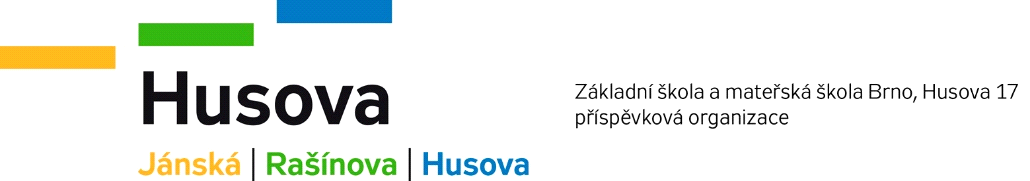 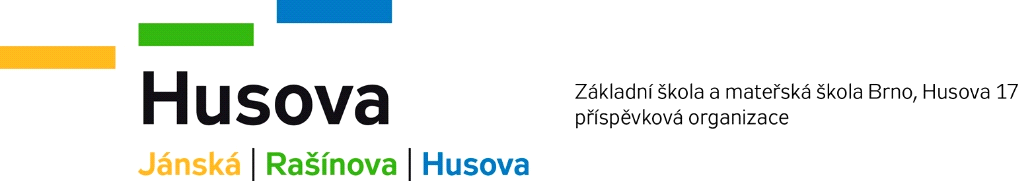 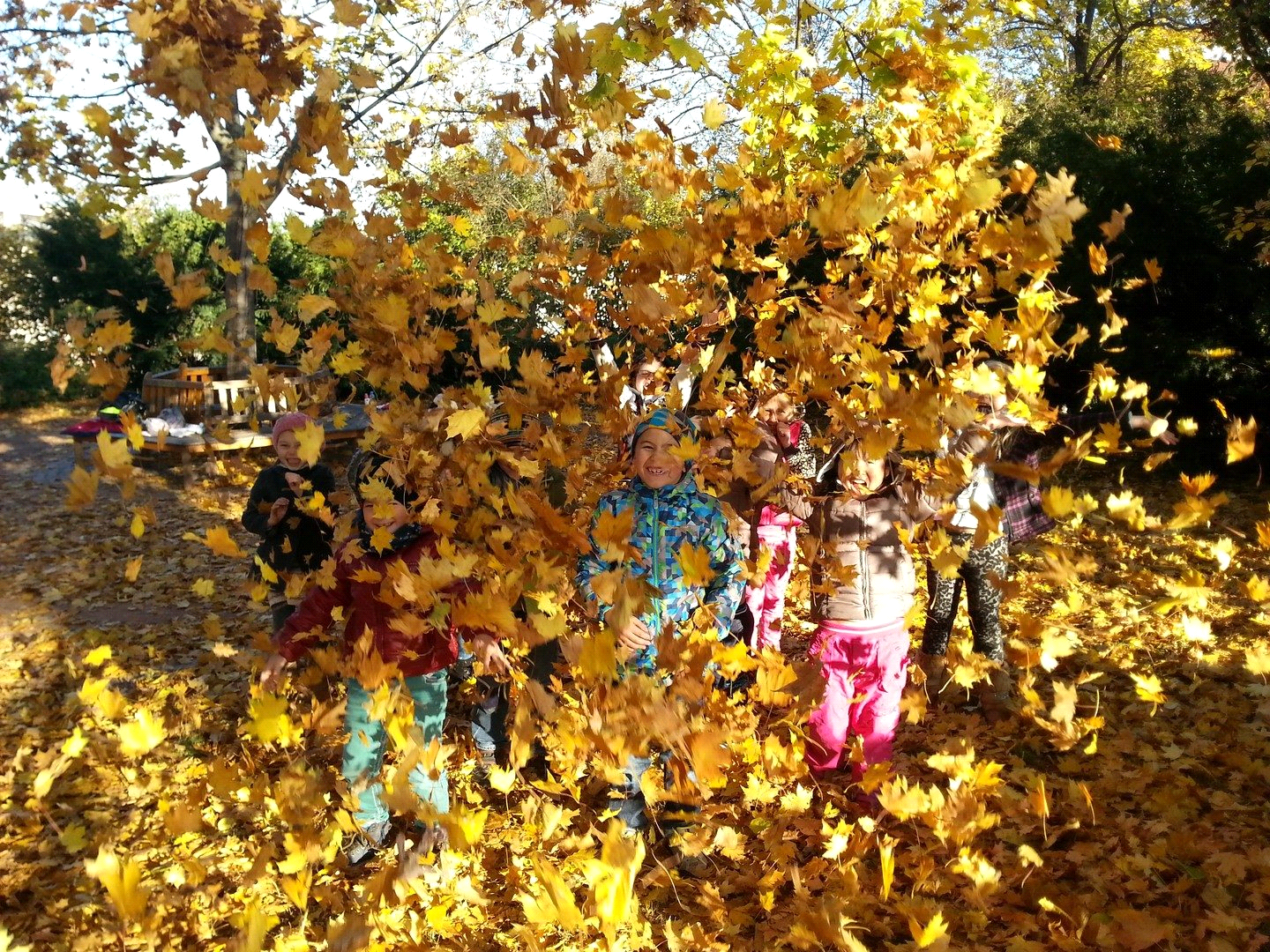 